Wekelijkse nieuwsbrief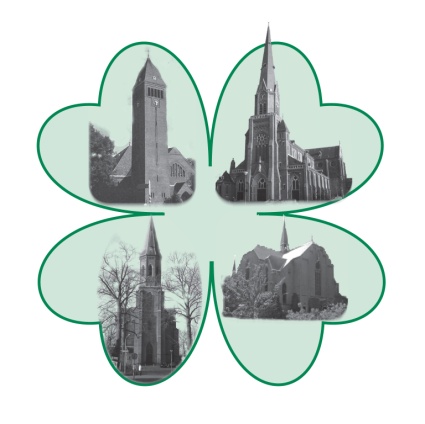 van de parochieOnze Lieve Vrouw HemelvaartWeekoverzicht vieringen in de kerk O.L.V. Hemelvaart, HeemstedeZaterdagavond 27 april 2024, 19.00 uur, Eucharistieviering, pater Tristan PerezZondagavond 28 april 2024, 18.45 uur, plechtig Marialof, pastor Rob Verhaegh, m.m.v. E.J. Eradus, orgelDoordeweekse vieringen:Dinsdag 30 april, 9.00 uur, Eucharistieviering, pater Esko KissboatWoensdag 1 mei, 10.00 uur, Eucharistieviering Hart voor ouderen, pastor Rob VerhaeghWoensdag 1 mei, van 11.30 tot 12.30 uur uitstelling van het Allerheiligste en mogelijkheid tot stille aanbidding, pater Esko KissboatWij vragen uw gebed en kaarsen voor alle mede-parochianen die door ziekte of anderszins steun kunnen gebruiken.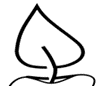 Indien u iemand kent die door omstandigheden niet naar de kerk kan komen en die wat extra aandacht behoeft, fijn als u ons dat laat weten via het secretariaat. We kunnen dan contact opnemenmet de betreffende parochiaan of een kaartje sturen ter bemoediging.Morgenavond, zondag 28 april, is er om 18.45 uur plechtig lof.De opbrengst van de collecte van afgelopen zaterdag bedraagt € 117,00 waarvoor wij u hartelijk danken. Uiteraard blijft het mogelijk om uw gaven over te maken naar de bankrekening van de parochie. De gegevens kunt u vinden in het kader onderaan.Het secretariaat is geopend en telefonisch bereikbaar op de woensdag- en vrijdagochtend van 09.00 uur tot 11.00 uur.Mei is Mariamaand. Er zijn een aantal mooie initiatieven om deze maand extra bijzonder te maken voor Moeder Maria: MarialofIn de Mariamaand mei hebben we weer vier keer een plechtig Marialof met solisten. Op 5 mei is dat Elena Roce. Erik Jan Eradus is de cantor-organist. Een heel team van onze vrijwilligers maakt het mogelijk. Toegang gratis, wel een deurcollecte. Zeer aanbevolen!RozenkransgebedOp zaterdag 4 en 18 mei kunnen we vóór de H. Mis samen - met degene die willen - de rozenkrans bidden. Bloemen Er zullen een paar vazen bij de Mariakapel staan, zodat u bloemen kunt meenemen en bij Maria neerzetten. Laten we Moeder Maria extra verwennen deze maand!4 MeiOp zaterdag 4 mei as. zal er vanwege dodenherdenking een stille Mis zijn. AlphacursusVanaf 14 mei as. wordt op 10 dinsdagavonden weer een Alpha-cursus georganiseerd in de Plebanie van de St. Bavo KathedraalIn deze cursus kunt u op een laagdrempelige manier kennis met het christelijk geloof. Iedere avond wordt begonnen we met een maaltijd. Vervolgens wordt er met elkaar in gesprek gegaan over het thema van de avond. Meer informatie kunt u vinden op de website alpha.rkhaarlem.nlAchterin de kerk liggen ook flyers te vinden zijn die u kunt verspreiden.Misintenties kunnen worden opgegeven door een mailtje aan het secretariaat te sturen of door een briefje in de brievenbus van de pastorie te doen. Het verschuldigde stipendium bedraagt € 10,= per opgave.